МБДОУ д/сад № 163 общеразвивающего видас приоритетным осуществлением деятельностипо физическому направлению развитию детейПроект«Наша армия»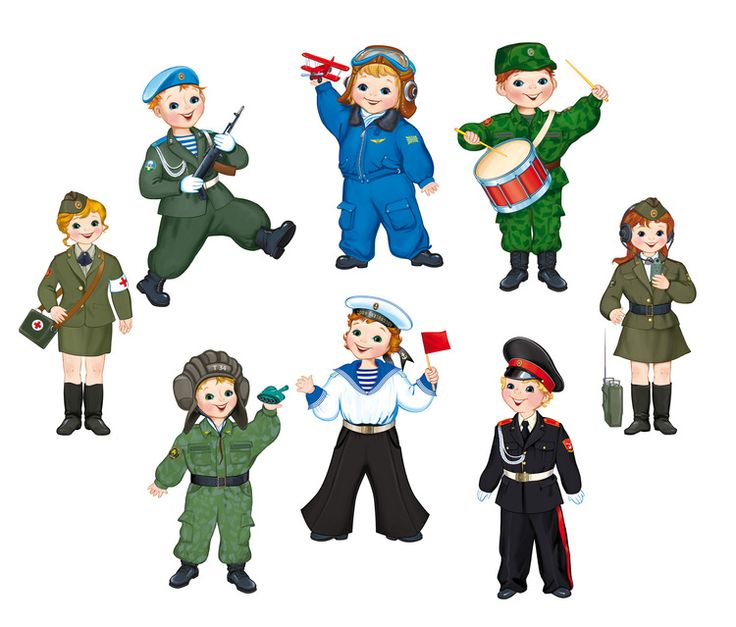 Выполнила воспитатель:Цыбанова М.В.Актуальность: :  Известный педагог Сухомлинский В. А. утверждал, что «детство – это каждодневное открытие мира и поэтому надо сделать так, чтобы оно стало, прежде всего, познанием человека и Отечества, их красоты и величия». Воспитание патриотических чувств у детей дошкольного возраста – одна из задач нравственного воспитания, включающая в себя воспитание любви  к родной стране.  В настоящее время дети имеют недостаточные представления о Российской Армии, о людях военных профессий.  К сожалению, мало кто знает историю праздника – 23 февраля, в связи, с чем он был установлен. Реализация данного проекта позволит сформировать у детей знания о празднике 23 февраля, воспитать у дошкольника чувство гордости за свой народ, за армию, Родину.Цель: Познакомить детей с историей и традициями праздника 23 февраля - Днем Защитника Отечества, расширить представления детей о Российской Армии, о видах войск, о людях военных профессий.Задачи: Образовательные:- продолжать расширять представления у детей о Российской армии, о почётной обязанности защищать Родину;- закреплять названия современных военных профессий, родов войск, военного оружия и др.;- расширять знания детей о боевых традициях нашего народа, о памятниках боевой славы своего родного края.Развивающие:- развивать разговорную речь, обогащать словарь воспитанников за счёт слов, обозначающих названия родов войск, военных профессий, военной техники;- развивать интерес к пословицам, поговоркам, стихам о героизме и смелости солдат;- развивать фантазию, творчество в процессе отражения своих впечатлений в продуктивной деятельности;- развивать смекалку, ловкость, выносливость.Воспитательные:- развивать чувство гордости за своего отца, деда, чувство собственного достоинства;- воспитывать чувство благодарности, любовь и уважение к защитникам Родины;- вызвать желание быть похожими на смелых и отважных воинов своей страны;- воспитывать у мальчиков стремление и желание быть сильными, ловкими, мечтать о службе в армии;Вид проекта – информационно-познавательныйПродолжительность – краткосрочный Период реализации проекта –  февральОбразовательные области   «Познавательное развитие», «Художественно-эстетическое развитие», «Социально-коммуникативное развитие», «Физическое развитие», «Речевое развитие».Участники Воспитатель, дети, родители, инструктор по физическому воспитанияю.Методы и приёмы реализации проекта – Организационные;Мотивирующие;Словесные;Наглядные;Ожидаемый результат:У детей формируется представление о празднике «День Защитника Отечества»; проявляют интерес и уважение к армии, к военным профессиям; знают некоторые рода войск, их назначение; интересуются профессиями своих пап и дедушек, рассказывают о них, с удовольствием готовят для них подарки;Этапы проекта: I этап – организационно-подготовительный - Изучение интернет ресурсов по теме проекта.- Изучение методической литературы по теме;- Обеспечение наглядного материала для реализации  проекта.- Подбор художественной литературы-Обеспечение видеоматериала по теме проекта.- Планирование предстоящей деятельности, направленной на реализацию     проекта (составление перспективного плана)II этап – основной - Занятия- Беседы- Работа с родителями- Чтение литературы- Просмотр видеороликов- Рассматривание иллюстраций в альбоме «Наша армия»- Словесные игры: - Составление рассказа по серии картинок - Отгадывание загадок о военной технике, военных профессиях.- Просмотр презентации-Дидактические игры-Спортивное состязаниеIII этап – заключительный Как результат:- Альбом «Техника армии России».- Выставка детско-родительского творчества  «Есть такая профессия - Родину    защищать»- Информация на стенд для родителей и детей- Коллективная стенгазета «Наша Армия сильна».- Выставка детского творчества.- Перспективный план- Презентация «Наша армия сильна, охраняет мир она»»- Пополнение патриотического уголка, посвященного «Дню защитника     Отечества».- Спортивный праздник с получением грамот.План реализации проекта
Месяц февральМесяц февральТемаФормы организационнойдеятельностиЗадачи1 нед.«Армия России – её виды вооружённых войск»«Армия России – её виды вооружённых войск»Беседа - «23 февраля – день защитников Отечества»Занятие по р – речи Составление рассказа по картине М. Самсонова «На границе»;Работа с родителями - Памятка «Что читать ребенку об армии?»Просмотр видеоролика - «История российской армии».Чтение литературы-     Н. Носов «Заплатка», «Заплатка».Заучивание стих-я                И. Гурина «23 февраля».Изготовление  подарочного сувенира для папы «Медаль».Рассматривание иллюстраций в альбоме «Наша армия».Отгадывание загадок о видах войск.Дидактическая игра - «Подбери картинку», «Что нужно моряку, пограничнику, летчику, моряку?», «Назови род войск», «Найди отличия».Прослушивание песни «Наша родина сильна» (муз. А. Филиппенко, сл. Т. Волгиной).Подвижная игра - «Разведчик».Познакомить детей с историей и традициями праздника 23 февраля - Днем Защитника.Учить детей логично, последовательно составлять рассказ по сюжетной картине; продолжать формировать представления детей об армии; обогатить словарь детей военной лексикойФормировать у детей патриотические чувства в познании исторических фактов, доступных детям и вызывающих у них эмоциональное переживаниеУчить внимательно и заинтересованно слушать рассказ; помочь детям понять скрытые мотивы поведения героев произведения.Развивать умение выразительно рассказывать стихотворения.Прививать детям интерес к декоратив-но-прикладному творчеству, Воспитывать аккуратность, интерес к изготовлению подарка своими руками.Расширять представления детей о Российской Армии, о видах войск, о людях военных профессий, вызвать интерес к истории своей страны.Развивать познавательные процессы; закреплять знания детей о разнообразии военных профессий; уточнить знания о том, чем занимаются военные.Закрепление знаний детей о видах войск; развитие наблюдательности и усидчивости; развитие словарного запаса ребёнка.Развивать навыки культуры слушания музыкального произведения; Определять характер музыки, высказывать свои впечатления о тексте песни.Упражнять детей в умении бегать, не наталкиваясь друг на друга, приучать их действовать по сигналу.2 нед «Военная техника разных родов войск»; «Военная техника разных родов войск»;Беседа - «Зачем государству столько разной военной техники, если оно никого не хочет завоёвывать?Чтение литературы - Е.Воробьёва «Последний выстрел», «Спасибо тебе, Трезор».Сюжетно-ролевые игры: «Строители военного корабля».Просмотр презентации  «Военная техника разных родов войск».Занятие - ручной труд: «Военный самолет».Рассматривание иллюстраций детских энциклопедий с изображением военных и боевого транспорта, иллюстраций о родах войскОтгадывание загадок о военной техникеДидактическая игра - Разрезные картинки «Военная техника»; Разучивание стих-я В. Степанов «Наша Армия».Постройка из снега (на прогулке)  «Крепость».Словесные игры: «Какой?», «Закончи предложение».Книжки-раскраски: «Военные самолёты», «Военные корабли», «Военная техника».Уточнять и расширять представления детей о значении военной технике в Российской Армии; воспитывать у детей гордость за свою страну и армию, желанию служить и защищать её в будущем.Учить внимательно и заинтересованно слушать рассказ; помочь детям понять скрытые мотивы поведения героев произведения.Формировать умение задумывать постройку корабля, выполнять её, добиваться намечен-ного результата; закреплять умение обыгрывать постройку.Систематизировать, расширить и обобщить знания о Российской Армии, родах войск, военной технике; способствовать воспитанию уважения и гордости за Российскую АрмиюФормирование представлений детей о разных видах самолётов, через один из способов конструирования, способствующего развитию творческих способностей у дошкольников, умения создавать объекты из бумаги.Формировать понятие «военная техника», совершенствовать знания о военной технике; закрепить знания о военной технике, умении правильно её называть.Воспитание у детей патриотизма, любви к Родине, уважения к Российской армии. Развития логического и образного мышления, памяти, воображения.Учить правильно собирать изображение предмета из отдельных частей; учить соотносить образ представ-ления с целостным образом реального предмета, склады-вать разрезанную картинку; знания детей о военной технике.Развивать умение выразительно рассказывать стихотворения.Содействовать развитию разнооб-разной двигательной деятельности детей на прогулке и интереса к ней, способствовать получению удоволь-ствия и радости от двигательной деятельности.Расширение словарного запаса, развитие умения согласовывать прилагательное с существительным;учить дополнять предложения словом противоположного значения,  развивать внимание.Развитие мелкой моторики, внимания, памяти, воспитывание усидчивости, аккуратности, самостоятельности.3 недМои дедушка и папа – защитники РодиныМои дедушка и папа – защитники РодиныБеседа - «Мой дедушка и папа принимали присягу; зачем нужна воинская присяга;?»Занятия по р-речи составление рассказа «Где служили дедушка и папа».Чтение литературы - А.Беляев «Хочу быть военным моряком»; В.Козлов «Пашкин самолет»;Рисование на тему: «Мой папа».Работа с родителями: Предложить родителям показать свой армейский альбом  и рассказать о службе в армии.Пословицы и поговоркиТяжело в учении – легко в бою.Автомат да лопата – друзья солдатаБез смелости не возьмёшь крепости.В бою нужна смекалка, отвага и закалка.В бою побывать – цену жизни узнать.Один в поле не воин.Головой думай, а силой борись.Где смелость, там и победа.Для русского солдата граница свята.Если армия сильна – непобедима и страна.Разучивание стих-я             А. Ошнуров «В нашей армии».Пение песен «Будем в Армии служить» Ю. Чичикова и «Мой любимый папа» слова Ю. Энтина, музыка Д. Тухманова.Изготовление фотогазеты «Наши папы – защитники».Выкладывание из счетных палочек «Танк», «Самолёт», «Корабль».Аппликация  - открытки «23 февраля».Подвижная игра на прогулке «Перенос снарядов».Формирование  у  дошкольников  нравственно-патриотических  чувств,  обогащение  и  развитие  духовно- нравственных  отношений  детей  и  взрослых.Совершенствовать диалогическую и монологическую форму речи, тем самым повысить речевую активность детей; вызвать чувство гордости за своих родных, желание стать такими же.Учить внимательно и заинтересованно слушать рассказ; помочь детям понять скрытые мотивы поведения героев произведения; воспитывать уважение и гордость за свою страну и её защитников.Побуждать детей передавать свое отношение, свои чувства к близким людям в изображении, воспитывать желание рассказать о них.Учить детей анализировать, сравнивать, находить общее в нравственном содержании разных пословиц.Развивать умение выразительно рассказывать стихотворения.Формирование у дошкольников нравственно- патриотических чувств посредством песен.Закрепить знания о военной технике, о войсках, где служили их родные люди.Вызвать чувство гордости и уважения за своих родных: папу, брата, дядю, дедушку. Учить работать коллективно, помогать друг другу, уважать их интересы.Формировать логическое  и пространственное мышление; развивать творческое воображение,  речь и мелкую моторику; воспитывать настойчивость, волю, усидчивость, целеустремленность.изготовление объемной открытки своими руками в технике аппликация; развивать художественный вкус, творческие способности и фантазии детей; - Развивать у детей способность работать руками, приучать к точным движениям пальцев;Развивать координацию в пространстве, ловкость, быстроту реакции.4 нед«Герои нашего времени»«Герои нашего времени»Беседа – «Герои Российской армии».Рассматривание портретов  героев погибших при выполнении  воинского долга. Конструирование из бумаги «Пилотка».Чтение художественной литературы - З. Александрова «Бойцы-молодцы»; Ю. Коваль «На границе»;Просмотр презентации «Памятники  Твери воинам, погибшим в Афганистане, Чечне, Сирии  других локальных конфликтах».Спортивное соревнование посвящённое  празднику 23 февраля.Изготовление панно с изображением танка посредством пластилинографии.Итоговая  - ситуативная беседа с детьми  «Для чего  нужна армия?».Расширить представления детей о понятии «Героизм».; дать представление о понятиях «герой», «подвиг», раскрыть образ героя на примерах из современной жизни.Рассказать детям о героизме солдат  погибших в наши дни; познакомить с современными качествами защитника Отечества в наши дни.Продолжать учить детей складывать бумагу прямоугольной формы в разных направлениях; развивать внимание, память и пространственное воображение; закреплять знания о Российской армии, о различных родах войск.Учить внимательно и заинтересованно слушать рассказ; помочь детям понять скрытые мотивы поведения героев произведения; воспитывать уважение и гордость за свою страну и её защитников.Расширить представления детей о воинах-защитниках; воспитывать уважение и чувство благодарности ко всем, кто защищал Родину; прививать уважение к памяти павших бойцов, воспитывать патриотические чувства.Расширять представление детей о государственном празднике; развивать основные физические качества воспитанников (ловкость, силу, быстроту, выносливость, гибкость); содействовать формированию чувства единства, сплоченности, умения играть дружно в команде.Развивать фантазию, творческие способности; трени-ровка ориентации в пространстве, сенсо-моторной коор-динации; воспитания эстетических пред-ставлений. Воспи-тывать трудолюбие, усидчивость.Закрепить  представления детей о Российской армии, о трудной и почетной обязанности защищать Родину, охранять её покой и безопасность; закреплять знания о видах военной технике, о людях военных профессий. воспитывать чувство гордости за солдат и желание быть похожими на них, уважение к защитникам Отечества.